Обнародовано в газете «Доверие»от «____» _______ 2015 года № ____,размещено на сайте www.segezha.info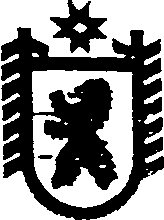 Республика КарелияСовет Сегежского городского поселения  ХХIII   СЕССИЯ      II     СОЗЫВАРЕШЕНИЕот 22 апреля 2015  года  №  128г.СегежаО внесении изменений в Положение о порядке формирования, управления и распоряжения муниципальной казной муниципального образования «Сегежское городское поселение», утвержденное решением III сессии Совета Сегежского городского поселения II созыва от 24 декабря  2009 года № 21 Совет Сегежского городского поселения  р е ш и л:1. Внести в Положение о порядке формирования, управления и распоряжения муниципальной казной муниципального образования «Сегежское городское поселение», утвержденное решением III сессии Совета Сегежского городского поселения II созыва от 24 декабря  2009 года № 21 (далее – Положение), следующие изменения:1.1. Пункт 4.6.5. изложить в следующей редакции:«4.6.5. В случае приема в муниципальную собственность бесхозяйного имущества при наличии следующих документов:- распоряжения администрации Сегежского городского поселения;- решения суда;- отчета об оценке (в случае отсутствия отчета об оценке – на основании сведений о кадастровой стоимости имущества).»2.Обнародовать настоящее решение путём опубликования объявления в газете «Доверие» о его принятии с указанием времени и места ознакомления с ним, а также путём размещения на официальном сайте муниципального образования «Сегежское городское поселение» в сети Интернет www.segezha.info.3.Настоящее решение вступает в силу после его официального обнародования.Председатель СоветаСегежского городского поселения						Н.В.ПетриляйненИ.о. главы Сегежскогогородского  поселения                                                                       	 А.П.СидоренковРазослать: в дело, ОМИ, ОБУ, редакция газеты «Доверие».